Адаптация – привыкание организма к новым условиям. Для малыша,  поступающего в дошкольное учреждение,  его группа, дети этой группы, педагог -  всё это и есть новые условия.  Как сделать так, чтобы адаптация не превратилась в кошмар для ребёнка и его родителей? 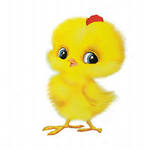 Ответ прост. Сделать условия знакомыми.Режим дня – необходимо домашний режим приблизить, на сколько это возможно, к режиму дошкольного учреждения. Новая обстановка -  следует договориться с педагогом и посетить несколько раз группу детского сада, познакомить с помещениями, игрушками, всей обстановкой.Незнакомые  люди – по договорённости с педагогом,  нужно приходить на участок детского сада, когда гуляют дети вашей группы, в течение 2 – 3 недель. Познакомить с детьми и педагогом.Много  детей – заранее «вводите» ребёнка в детский коллектив: дети друзей, на детской площадке и т.д. Навыки самообслуживания. Уточните в дошкольном учреждении, какие навыки самообслуживания подходят вашему ребёнку по возрасту,  и обязательно научите его этим действиям. Ребёнку, умеющему самостоятельно кушать, не придётся ждать очереди, когда к нему подойдёт педагог и накормит.Незнакомая пища – познакомьтесь в ДО с примерным меню дошкольников. Готовьте дома подобные блюда.Умение  занять себя. Научите ребёнка разным действиям с предметами и игрушками. Если ребёнок, умеет  занять себя, он будет чувствовать себя увереннее.Доверие к взрослым. Ребёнок должен верить (на этом этапе) взрослым. Должен понимать, что тёти в дошкольном учреждении добрые и не причинят ему вреда.Умение выражать свои потребности – научите ребёнка  обращаться к взрослым  с просьбой. Разлука с мамой.  Ребёнок должен быть уверен, что мама его не разлюбила. Малышу  необходимо объяснять, что он уже большой и поэтому ему необходимо посещать детский сад. А мама обязательно его заберёт, как только сделает свои дела.Не  при каких обстоятельствах не обманывайте ребёнка. Один раз обманутый,  ребёнок  не будет  доверять вашим обещаниям. И ещё несколько советам родителей, отдающих детей в дошкольное учреждение.Настройтесь сами на то,  ребёнок уже дорос до детского сада. Ваша неуверенность будет передаваться ребёнку и скажется на его спокойствии. Настраивайте ребёнка только на положительное.  С весёлым настроением рассказывайте, что делают дети в детском саду. Сомнения оставьте при себе, и делитесь ими только тогда, когда ваш ребёнок не может услышать. (Соседняя комната и занятость ребёнка игрушками – не считается).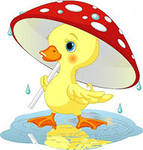 Не пугайте малыша детским садом. (Вот пойдёшь в детский сад, там тебя наказывать будут. Не будешь слушаться, отведу тебя в садик.) Это накладывает отрицательный эмоциональный настрой.В первой же беседе с педагогом сообщите индивидуальные особенности своего ребёнка, вредные привычки ребёнка (сосание пальца, укачивание при укладывании), особенно  медицинские противопоказания. Не оставляйте ребёнка в первые дни на целый день. Для ребёнка это очень тяжело как морально, так и физически. При расставании с малышом сократите до минимума процедуру прощания. Затянутое расставание  расстроит  ребёнка ещё больше. Если малыш очень привязан к маме, пусть в детский сад его отводит другой член семьи, расставание с которым для ребёнка не так болезненно.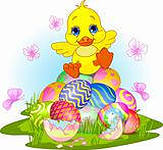 Дома, на период адаптации создайте спокойную уравновешенную обстановку, без перегрузки нервной системы малыша. Исключите походы на развлекательные мероприятия, в гости,  ограничьте приход гостей к вам.Показывайте пример ребёнку вежливого дружеского общения с персоналом детского сада. Таким образом,  ребёнок поймёт, что «тёти» хорошие и им можно доверять. Как можно чаще напоминайте ребёнку, какой он стал взрослый, что вы им гордитесь и что очень, очень любите. Педагог - психологВасильеваТатьяна ЯковлевнаТелефон 2-16-89Время индивидуальных консультаций                для родителейВторник              с 16:00 до 18:00Муниципальное казённое дошкольное образовательное учреждение детский сад комбинированного вида № 10 «Сказка»Памятка для родителей «Что можно сделать,  чтобы адаптацию малыша к дошкольному учреждению прошла в лёгкой форме».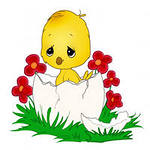 г.Катайск2014 год 